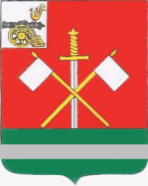 СМОЛЕНСКАЯ ОБЛАСТЬМОНАСТЫРЩИНСКИЙ РАЙОННЫЙ СОВЕТ ДЕПУТАТОВРЕШЕНИЕот 30 октября 2018 года                                                                    № 38                                                                                                                            О результатах итоговой аттестациивыпускников общеобразовательныхучреждений муниципальногообразования «Монастырщинскийрайон» Смоленской области за2017-2018 учебный годЗаслушав и обсудив информацию начальника отдела образования Администрации муниципального образования «Монастырщинский район» Смоленской области Ефременковой Елены Львовны о результатах итоговой аттестации выпускников общеобразовательных учреждений муниципального образования «Монастырщинский район» Смоленской области за 2017-2018 учебный год, Монастырщинский районный Совет депутатов	РЕШИЛ:Информацию начальника отдела образования Администрации муниципального образования «Монастырщинский район» Смоленской области Ефременковой Елены Львовны «О результатах итоговой аттестации выпускников общеобразовательных учреждений муниципального образования «Монастырщинский район» Смоленской области за 2017-2018 учебный год» принять к сведению (прилагается).Настоящее решение вступает в силу с момента его подписания.Глава муниципального образования                Председатель «Монастырщинский район»                              Монастырщинского районного Смоленской области                                           Совета депутатов                                             В.Б. Титов                                                П.А. СчастливыйПриложениек решению Монастырщинскогорайонного Совета депутатовот 30.10.2018 № 38Информацияо результатах итоговой аттестации выпускников общеобразовательных учреждений муниципального образования «Монастырщинский район» Смоленской области за 2017-2018 учебный годГосударственная итоговая аттестация (ГИА) выпускников 11 классов представляет собой форму государственного контроля освоения выпускниками основных общеобразовательных программ среднего общего образования в соответствии с требованиями федерального государственного образовательного стандарта среднего общего образования.Государственная итоговая аттестация организуется и проводится:
          1) в форме единого государственного экзамена (ЕГЭ) — Рособрнадзором совместно с органами исполнительной власти субъектов Российской Федерации, осуществляющими управление в сфере образования;2) в форме государственного выпускного экзамена (ГВЭ)— органами исполнительной власти субъектов Российской Федерации, осуществляющими управление в сфере образования, образовательными учреждениями и их учредителями.В муниципальном образовании «Монастырщинский район» Смоленской области государственная итоговая аттестация была проведена в форме единого государственного экзамена (ЕГЭ) в два этапа: основной и дополнительный.  Администрация школ своевременно познакомила учащихся 11 классов, их родителей с порядком проведения ЕГЭ. В школах были размещены информационные стенды для участников ЕГЭ. На официальных сайтах школ,  Администрации муниципального образования «Монастырщинский район» опубликована информация о проведении государственной итоговой аттестации выпускников, есть ссылка на официальный информационный портал ЕГЭ: www.ege.edu.ru. Отдел образования своевременно направлял необходимую информацию в редакцию районной газеты «Наша жизнь».В 2018 году 28 выпускников 11 – х классов сдавали выпускные экзамены за курс средней общеобразовательной школы (16 чел. – МБОУ Монастырщинская средняя школа имени А.И. Колдунова, 7 чел. – МОУ Новомихайловская средняя школа, 5 чел. – МБОУ Татарская школа имени В.А. Матросова). Они участвовали в ЕГЭ по 8  предметам, из которых два являются обязательными  - русский язык и математика. Один человек из числа выпускников 2015-2016 учебного года принял участие в итоговой аттестации по математике.ЕГЭ по русскому языку, математике (базовый уровень) и обществознанию проведены на базе МБОУ Монастырщинская средняя школа (руководитель ППЭ – Ходункова С.Н.). ЕГЭ по математике (профильный уровень), биологии, физике, истории, литературе, химии – на базе школ г. Смоленска.Результаты ЕГЭ по общеобразовательным предметамАттестаты о среднем общем образовании выданы 27 выпускникам.Государственная итоговая аттестация выпускников 9 классов (далее – ГИА), завершающая освоение имеющих государственную аккредитацию основных образовательных программ основного общего образования, является обязательной.ГИА выпускников 9 классов проводится:а) в форме основного государственного экзамена (далее – ОГЭ) с использованием контрольных измерительных материалов, представляющих собой комплексы заданий стандартизированной формы (далее – КИМ) – для обучающихся  ОО, освоивших образовательные программы основного общего образования в очной, очно - заочной или заочной формах, а также для лиц, освоивших образовательные программы основного общего образования в форме семейного образования или самообразования и допущенных в текущем году к ГИА;б) в форме письменных и устных экзаменов с использованием текстов, тем, заданий, билетов (далее – государственный выпускной экзамен, ГВЭ) – для обучающихся, освоивших образовательные программы основного общего образования:В муниципальном образовании «Монастырщинский район» Смоленской области государственная итоговая аттестация прошла в форме ОГЭ, ГВЭ. Администрация школ своевременно познакомила учащихся 9 классов, их родителей с порядком проведения ОГЭ. В школах были размещены информационные стенды для участников ОГЭ. В 2018 году выпускники 9-х классов сдавали четыре экзамена: русский язык и математика являются обязательными, еще  два экзамена по выбору выпускника. К  экзаменам из 69 учащихся 9-х классов было допущено 68: 25 чел. – МБОУ Монастырщинская средняя школа имени А.И. Колдунова, 14 чел. – МОУ Новомихайловская средняя школа, 7 чел. – МБОУ Татарская школа имени В.А. Матросова, 9 чел. - МБОУ Сычевская школа, 3 чел. – МБОУ Носковская школа, 7 чел. – МБОУ Соболевская основная школа имени А.Н. Попова, 3 чел. – МБОУ Любавичская основная школа имени Г.П. Силкина. 65 человек прошли итоговую аттестацию и получили аттестаты об основном общем образовании в основной период. Результаты ОГЭ по общеобразовательным предметам3 выпускника повторно были допущены к итоговой аттестации в сентябрьские сроки. Успешно пересдав экзамены, они также получили аттестаты.ОГЭ, ГЭВ по всем предметам проведены на базе МБОУ Монастырщинская средняя школа имени А.И. Колдунова (руководитель ППЭ – Ходункова С.Н.). Отдел образования Администрации муниципального образования «Монастырщинский район», администрация ОУ и педагогические коллективы провели большую подготовительную работу по подготовке к итоговой аттестации выпускников 9-х, 11-х классов. В течение года выпускники по желанию проходили пробное тестирование по учебным предметам.Осуществлялось повышение квалификации педагогических работников по вопросам подготовки обучающихся к выполнению заданий итоговой аттестации по учебным предметам на базе ГАУ ДПО «Смоленский областной институт развития образования». Использовались разнообразные формы работы по подготовке педагогических работников к проведению ЕГЭ-2018 и ОГЭ-2018: курсы, учеба экспертов, круглые столы, совещания, семинары, заседания районных методических объединений, подготовка работников ППЭ, самообразование (изучение документов к ЕГЭ и ОГЭ по работе с бланками и КИМами).Руководитель ППЭ, члены ГЭК, координатор и организаторы ЕГЭ прошли дистанционное обучение. После прохождения онлайн-тестирования все организаторы получили сертификаты. Впервые материалы ЕГЭ, Кимы распечатывались в аудиториях, в присутствии выпускников. Экзамены прошли в штатном режиме. Во время проведения итоговой аттестации присутствовали общественные наблюдатели. Замечаний по процедуре проведения экзаменов не было.Рассмотрен вопрос о результатах экзаменов (ОГЭ и ЕГЭ) на совещании директоров, заседаниях педагогических советов школ и районных методических объединений учителей-предметников.Определены основные направления работы всех участников образовательного процесса по подготовке к итоговой аттестации в 2018-2019 учебном году.№ пппредметМинимальное количество баллов уч-ся районаМинимальное количество баллов ЕГЭ, подтверждающее освоение образовательной программы среднего общего образованияКол-во  выпускников, изъявивших сдавать ЕГЭКол-во уч-ся, сдававших ЕГЭКол-во уч-ся, сдавших ЕГЭКол-во уч-ся, не сдавших ЕГЭ1.Русский язык4324282828-2.Математика профильная232714131213.Математика базовая2329292724.Химия 343644315.Биология 3636977-6.История 5029544-7.Обществознание 344216141318.Физика 4436533-9.Литература 3632111-№ ппПредметСредний первичный балСредняя оценкаКол-во уч-ся, сдавших ОГЭКол-во уч-ся, не сдавших ОГЭ1.Русский язык28,83,96712.Математика 20,73,56833.Информатика5,32,6304.Химия 25,84,41005.Биология 23,244116.История 24,53,8317.Обществознание 24,13,45218.Физика 284109.Литература 15,532010География18,33,5151